Lesson 10: Tens and Tens, Ones and OnesLet’s add two-digit numbers.Warm-up: How Many Do You See: Tens and OnesHow many do you see?
How do you see them?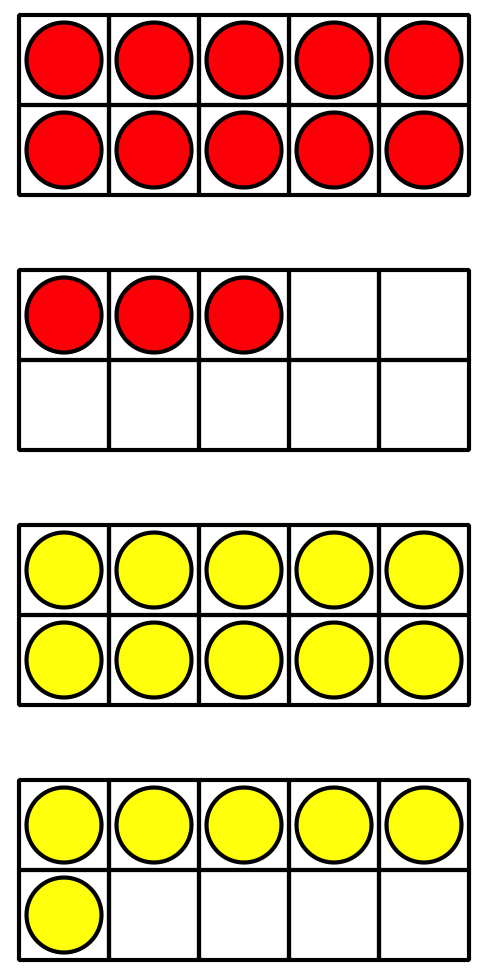 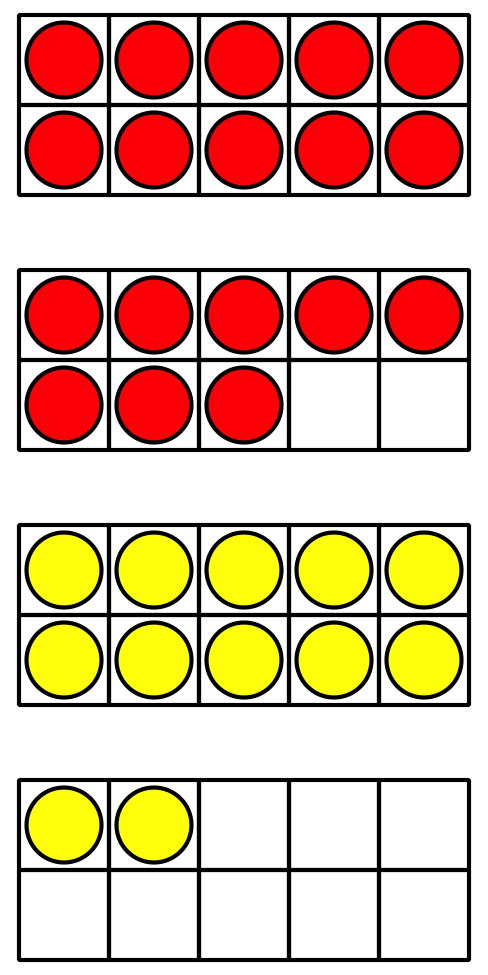 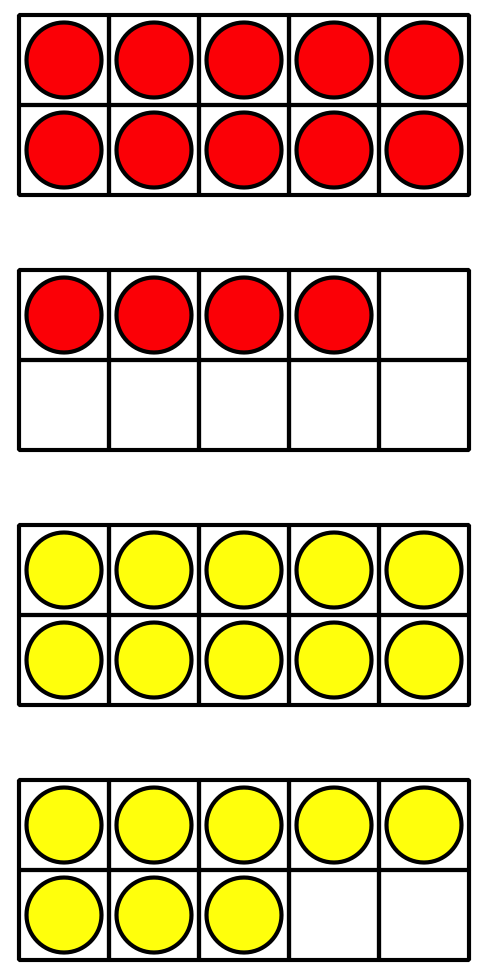 10.1: Priya‘s WorkFind the value of .Priya's work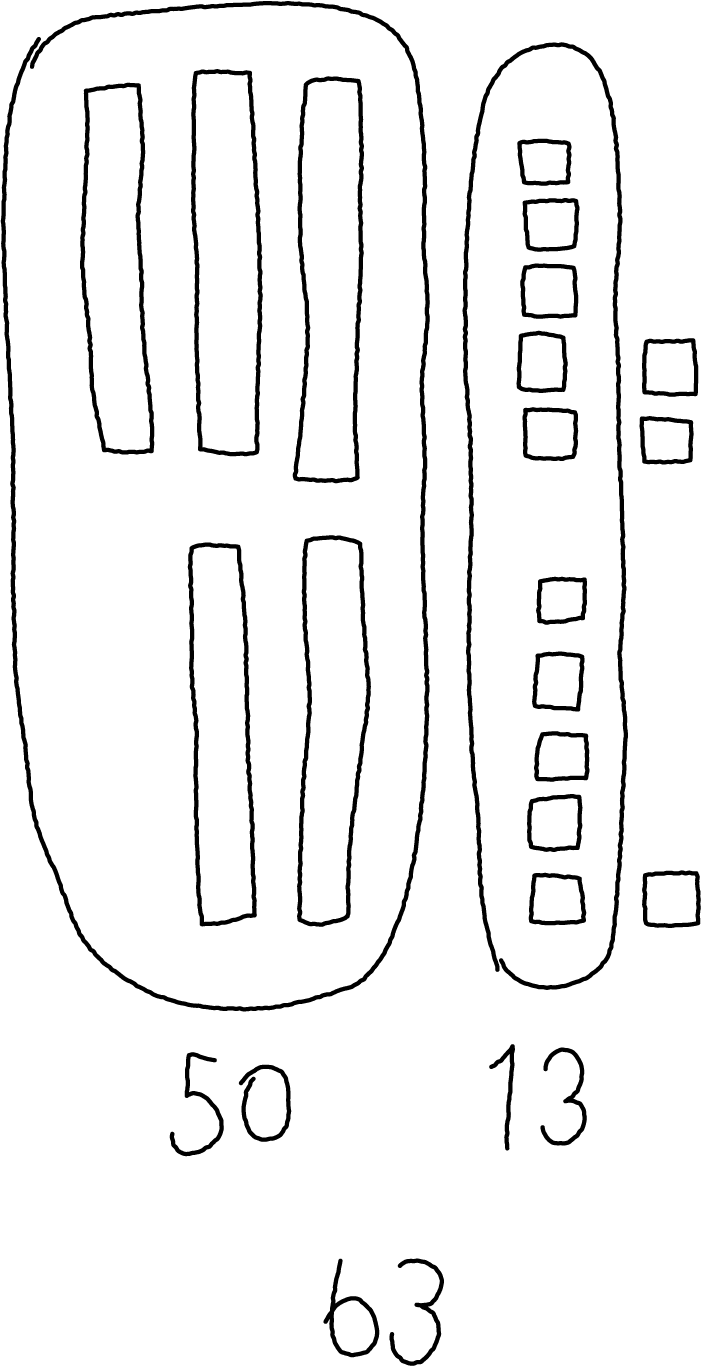 How did Priya find the value?10.2: Finish the WorkEach expression shows a first step to find the number that makes each equation true.
Finish the work to find the number that makes each equation true.
Show your thinking using drawings, numbers, or words.First step: 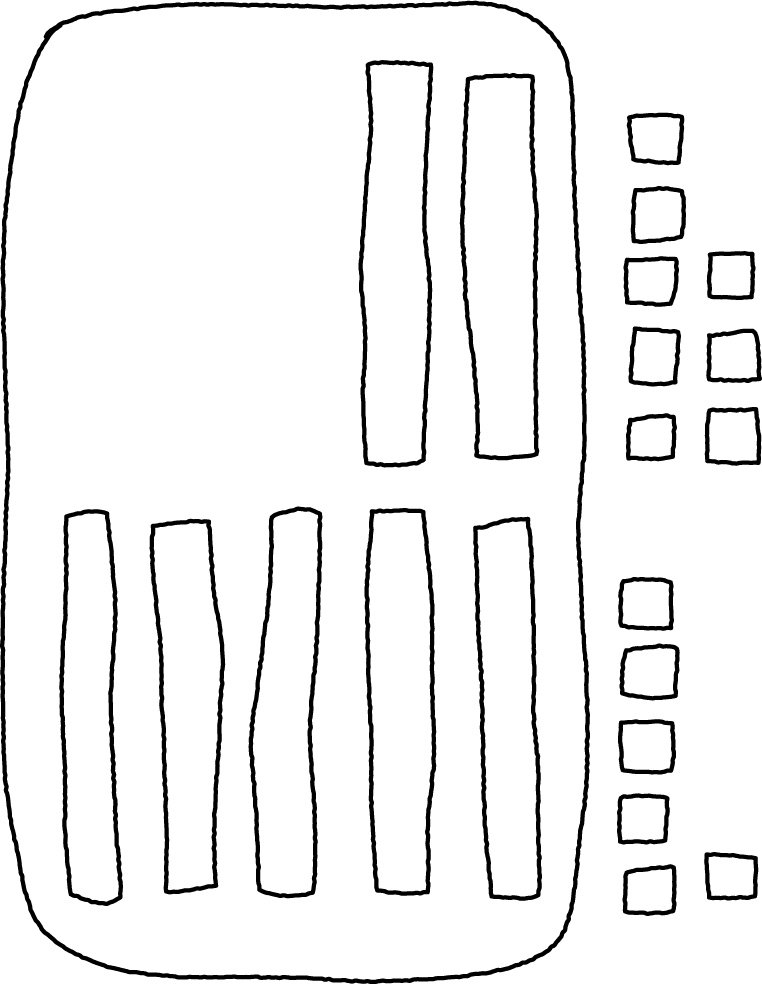 First step: 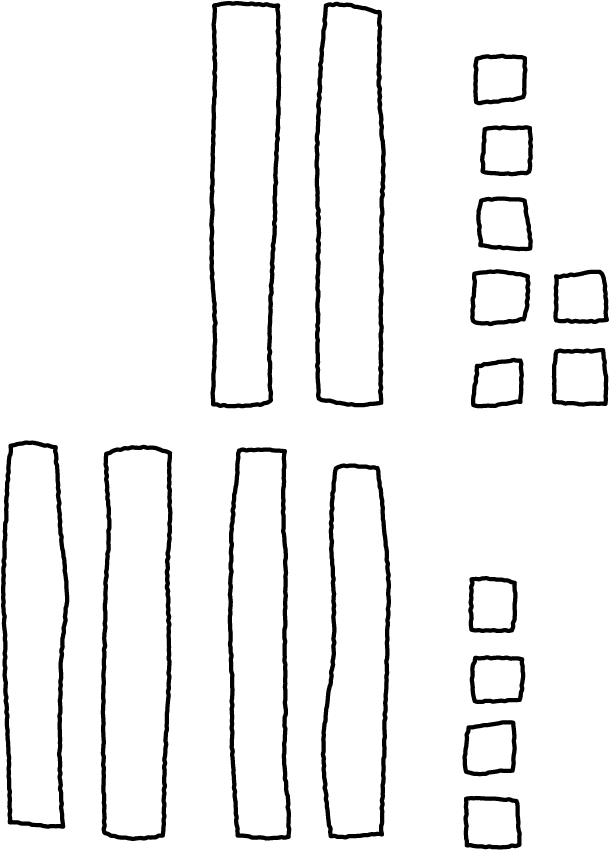 Find the value of each sum.
Show your thinking using drawings, numbers, or words.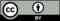 © CC BY 2021 Illustrative Mathematics®